Al-Mustaqbal University College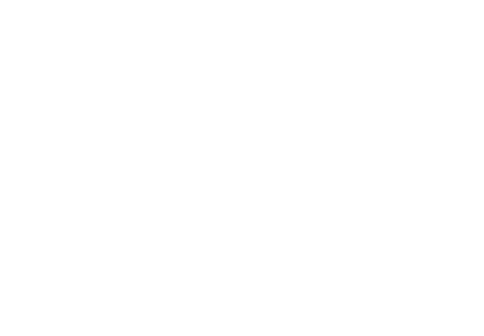 Department of Advanced digital designClass: four Subject: Medical electronic system lab Lecturer: Dr. zahraa hashim     Eng. Ali IbrahimEng. Hussein Mazin Arduino is used in many educational programs around the worldArduino Types:1-Arduino UNO                  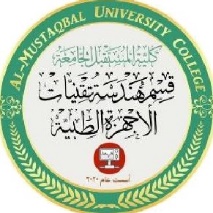 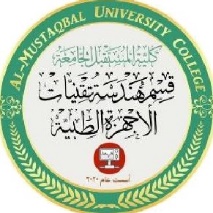 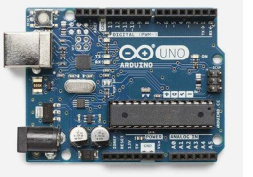                                  Fig(1)      2- Arduino Nano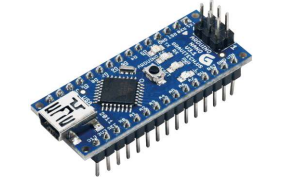                        Fig(2)3-Arduino Mega 2560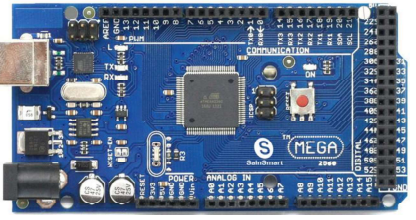                         Fig(3)4- Cheapduino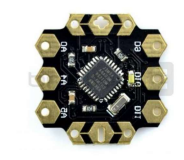               Fig(4)	Here is a sketch that demonstrates the example values shown in Table of Bit operators ://** bits sketch* demonstrates bitwise operators*//void setup() {Serial.begin(9600);}void loop(){Serial.print("3 & 1 equals "); // bitwise And 3 and 1Serial.print(3 & 1); // print the resultSerial.print(" decimal, or in binary: ");Serial.println(3 & 1 , BIN);                     // print the binary representation of the resultSerial.print("3 | 1 equals ");                    // bitwise Or 3 and 1Serial.print(3 | 1 );Serial.print(" decimal, or in binary: ");Serial.println(3 | 1 , BIN);                    // print the binary representation of the resultSerial.print("3 ^ 1 equals ");               // bitwise exclusive or 3 and 1Serial.print(3 ^ 1);Serial.print(" decimal, or in binary: ");Serial.println(3 ^ 1 , BIN);               // print the binary representation of the resultbyte byteVal = 1;int intVal = 1;byteVal = ~byteVal;                     // do the bitwise negateintVal = ~intVal;Serial.print("~byteVal (1) equals ");                      // bitwise negate an 8 bit valueSerial.println(byteVal, BIN);                              // print the binary representation of the resultSerial.print("~intVal (1) equals ");                    // bitwise negate a 16 bit valueSerial.println(intVal, BIN);                              // print the binary representation of the resultdelay(10000);}This is what is displayed on the Serial Monitor:3 & 1 equals 1 decimal, or in binary: 13 | 1 equals 3 decimal, or in binary: 113 ^ 1 equals 2 decimal, or in binary: 10~byteVal (1) equals 11111110~intVal (1) equals 11111111111111111111111111111110Bitwise operators are used to set or test bits. When you And or Or two values, the operator works on each individual bit. It is easier to see how this works by looking at the binary representation of the values. Decimal 3 is binary 00000011, and decimal 1 is 00000001. Bitwise And operates on each bit. The rightmost bits are both 1, so the result of And-ing these is 1. Moving to the left, the next bits are 1 and 0; And-ing these results in 0. All the remaining bits are 0, so the bitwise result of these will be 0. In other words, for each bit position where there is a 1 in both places, the result will have a 1; otherwise, it will have a 0. So, 11 & 01 equalsCompound bitwise AND (&=)x &= y; // equivalent to x = x & y;Parametersx: a char, int or long variabley: an integer constant or char, int, or longExample :First, a review of the Bitwise AND (&) operator0 0 1 1 operand10 1 0 1 operand2----------0 0 0 1 (operand1 & operand2) - returned result  Compound bitwise OR (|=)x |= y; // equivalent to x = x | y;Parametersx: a char, int or long variabley: an integer constant or char, int, or longExample :First, a review of the Bitwise OR (|) operator0 0 1 1    operand10 1 0 1       operand2----------0 1 1 1    (operand1 | operand2) - returned resultDiscussion:1-What is Arduino and what is it used for?2-What is the programming language used with Arduino?